              УТВЕРЖДАЮПредседатель комитета по образованию города Барнаула Н.В. Полосина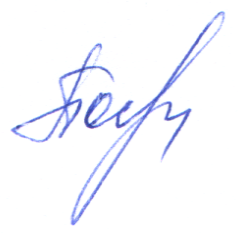                                                                                                                                                                                             12.02.2019ПЛАНпо устранению недостатков, выявленных в ходе независимой оценки качества условий оказания услугМБДОУ «Детский сад №208» общеразвивающего видана 2019 годНедостатки, выявленные в ходе независимой оценки качества условий оказания услуг организациейНаименование мероприятия по устранению недостатков, выявленных в ходе независимой оценки качества условий оказания услуг организациейПлановый срок реализации мероприятияОтветственныйисполнитель(с указанием фамилии, имени, отчества и должности)Недостатки, выявленные в ходе независимой оценки качества условий оказания услуг организациейНаименование мероприятия по устранению недостатков, выявленных в ходе независимой оценки качества условий оказания услуг организациейПлановый срок реализации мероприятияОтветственныйисполнитель(с указанием фамилии, имени, отчества и должности)I. Открытость и доступность информации об организацииI. Открытость и доступность информации об организацииI. Открытость и доступность информации об организацииI. Открытость и доступность информации об организацииНе соответствует  информация
 о деятельности организации, размещенной на информационных стендах в помещении организации, на официальном сайте организации в сети «Интернет» 1.На сайте образовательной организации обеспечить работу раздела официального сайта «Часто задаваемые вопросы».2. Разместить на стенде «Все для родителей» адрес сайта МБДОУ.3.  Обеспечить работу электронных серверов на сайте образовательной организации (для подачи электронного обращения)ФевральФевральМартГринь Е.Л., педагог-психологСтарчикова О.Г.старший воспитатель II. Комфортность условий предоставления услугII. Комфортность условий предоставления услугII. Комфортность условий предоставления услугII. Комфортность условий предоставления услугНе в полной мере получатели услуг удовлетворены комфортностью предоставления услуг1. Обеспечить   комфортных условий для предоставления услуг МБДОУ: - создание комфортной зоны отдыха для ожидания;- устранение замечаний, выявленных в ходе выражения родителями воспитанников мнения о комфортности предоставления услугМартсентябрьКатаева В.Л., заведующийIII. Доступность услуг для инвалидовIII. Доступность услуг для инвалидовIII. Доступность услуг для инвалидовIII. Доступность услуг для инвалидовДоля получателей услуг удовлетворены  доступностью услуг для инвалидов Обеспечивать функционирование официального сайта образовательной организации в режиме «Версия для слабовидящих».МайСтарчикова О.Г.старший воспитатель IV. Доброжелательность, вежливость работников организацииIV. Доброжелательность, вежливость работников организацииIV. Доброжелательность, вежливость работников организацииIV. Доброжелательность, вежливость работников организацииНе достаточно высокая доля получателей услуг доброжелательностью, вежливостью работников организации, обеспечивающих первичный контакт и информирование получателя услуги при непосредственном обращении в организацию   Проведение семинара с работниками образовательной организации по вопросам соблюдения общих принципов профессиональной этики и правил внутреннего распорядка.МартКатаева В.М., заведующий.Не в полной мере получатели услуг  удовлетворены доброжелательностью, вежливостью работников организации, обеспечивающих непосредственное оказание услуги при обращении в организацию 1.Проведение консультации по теме «Доброжелательность, вежливость сотрудников – как фактор успешного функционирования ДОО»ФевральГринь Е.Л., педагог-психологНе в полной мере получатели услуг  удовлетворены доброжелательностью, вежливостью работников организации  при использовании дистанционных форм взаимодействия Проведение семинара с работниками образовательной организации по вопросам соблюдения общих принципов профессиональной этики и правил внутреннего распорядка.МартКатаева В.Л., заведующий V. Удовлетворенность условиями оказания услугV. Удовлетворенность условиями оказания услугV. Удовлетворенность условиями оказания услугV. Удовлетворенность условиями оказания услугНе достаточно высокая доля получателей услуг, которые  готовы рекомендовать организацию  родственникам и знакомым (могли бы ее рекомендовать, если бы была возможность выбора организации) 1.Проведение консультации  для сотрудников МБДОУ «Формирование имиджа ДОО».2.Разработка буклетов «Загляните к нам!»3. Оформить книгу отзывов для родителей и гостей МБДОУ.МартМартФевральКатаева В.Л., заведующий Старчикова О.Г.старший воспитатель Не достаточно высокая доля получателей услуг, удовлетворенных  организационными условиями предоставления услугУстранение замечаний, выявленных в ходе опросов родителей воспитанниковСентябрьКатаева В.Л., заведующий Не все получатели услуг удовлетворены в целом условиями оказания услуг в организации Устранение замечаний, выявленных в ходе опросов родителей воспитанниковСентябрьСтарчикова О.Г.старший воспитатель 